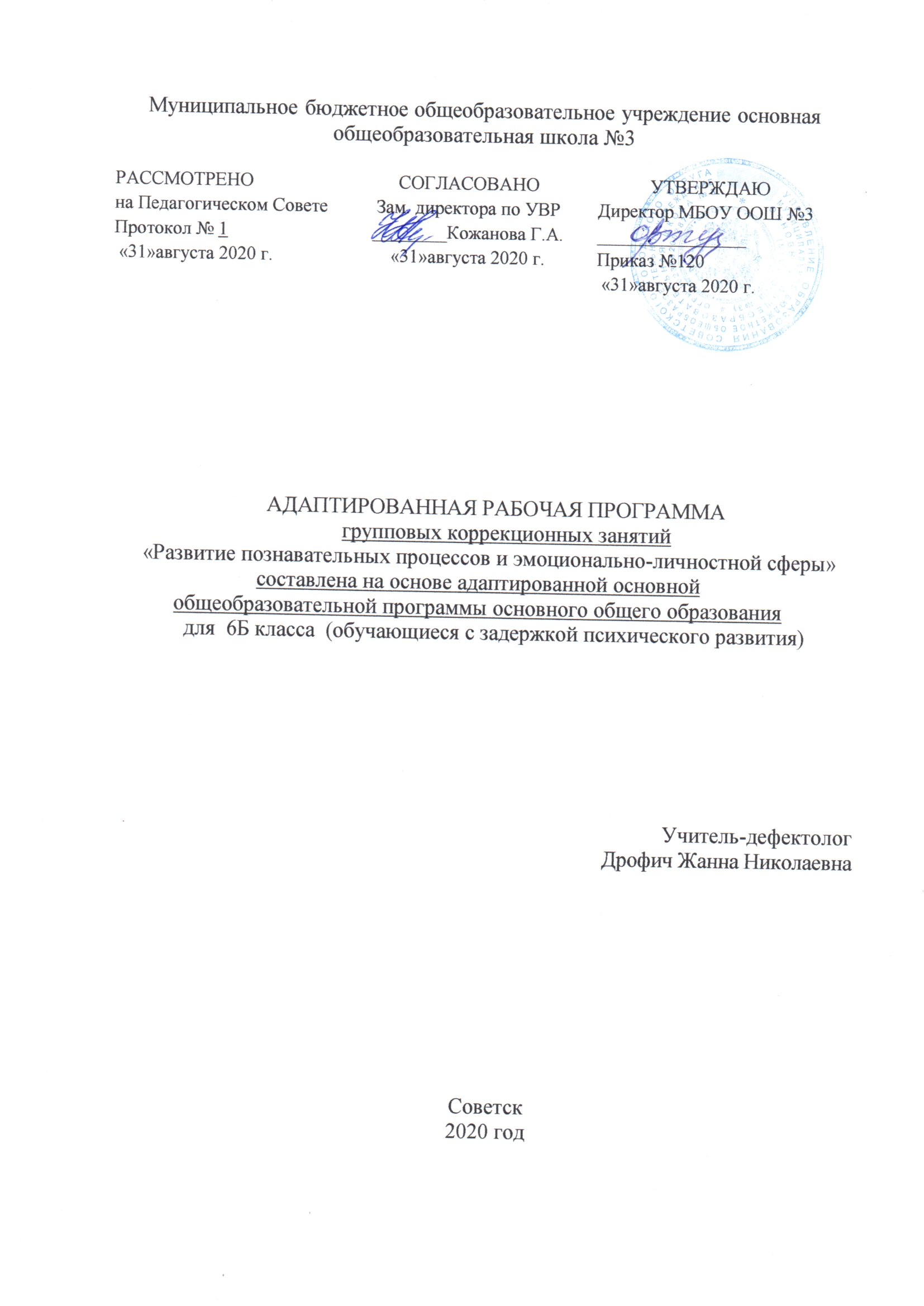 1. Планируемые результаты    Главная	особенность детей с	задержкой	психического развития	в восприятии простейшей информации. Скудность эмоциональных реакций, отсутствие учебной и прочих мотиваций. Нарушения слуха, зрения, памяти, внимания. Все эти ограничения создают сложности и в то – же время являются развиваемыми.Исходя из данной информации наивысшим результатом освоение программы у обучающихся 6 класса с задержкой психического развития является достижение целей программы, максимальная социализация, максимальная адаптация ребёнка к школьному обучению, развитие высших коммуникативных и эмоционально – личностных функций, т. е. в целом развитие личности.Требования к результатам программы по развитию познавательных процессов, обучающихся с ОВЗ на конец учебного года:анализировать, сравнивать и обобщать при помощи педагога;классифицировать предметы, числа понятия по заданному основанию;находить логические ошибки;запоминать и хранить в памяти несложные инструкции;переключиться с одного действия на другое.2.Содержание Раздел 1. Входная диагностика познавательных процессов – 5 часовИсследование восприятия пространства, времени, цвета, формы. Исследование устойчивости внимания. Исследование зрительной, слуховой, логической памяти. Исследование словесно – логического, наглядно – действенного мышления. Диагностика слухового восприятия.Раздел 2. Коррекция, развитие восприятия – 5 часовФормирование пространственных представлений. Восприятие пространства и времени. Развитие восприятия формы и цвета, величины и веса.Раздел 3. Коррекция и развитие внимания – 5 часовРазвитие устойчивости внимания. Развитие умения распределять внимание. Развитие концентрации и устойчивости внимания.Раздел 4. Коррекция, развитие и диагностика памяти – 4 часаСовершенствование развития зрительной и слуховой памятиРаздел 5. Коррекция и развитие мышления – 5 часовРазвитие наглядно-действенного и словесно-логического мышления.Развитие операции сравнения, обобщения, анализа.Раздел 6. Коррекция и развитие моторной деятельности – 4 часаРазвитие тонких тактильных ощущений. Развитие расслабления по контрасту с напряжением, расслабление с фиксацией на дыхание.Раздел 7. Заключительная диагностика 6 часов     Диагностика восприятия, внимания, памяти, мышления, кругозора.     Итого: 34 часа3.Тематическое планирование.№ТемаКол.чРаздел 1. Входная диагностика познавательных процессовРаздел 1. Входная диагностика познавательных процессов51Исследование восприятия пространства, времени, цвета, формы. (Упр. «Поиск по признакам», «Назови такой же»)12Исследование устойчивости внимания. (Методика «Знаковый тест»)13Исследование зрительной, слуховой, логической памяти. (Методика «Запомни слова», «Запомни числа»)14Исследование словесно – логического, наглядно – действенного мышления. (Методика «Четвертый лишний», «Найди лишнее слово»)15Диагностика слухового восприятия. (Методика «Воспроизведение прочитанного текста с соблюдением последовательности»)1Раздел 2. Коррекция, развитие восприятияРаздел 2. Коррекция, развитие восприятия56Формирование пространственных представлений. (Упр. «Развиваем глазомер», «Измеряем на глазок»)17Восприятие пространства. (Упр. «Что за картинка», «Определи размер на ощупь»).18Развитие восприятия времени. (Упр. «Кто старше?», «Назови месяц дальше», заучивание скороговорок).19Развитие восприятия формы и цвета, величины и веса. (Упр. «Какой цвет пропал?», «Построй башню», методики «Вес предмета», «Кто больше весит?»)110Диагностика развития восприятия.1Раздел 3. Коррекция и развитие вниманияРаздел 3. Коррекция и развитие внимания511Развитие устойчивости внимания. (Упр. «Найди 15 отличий», «Исключение лишнего»)112Развитие умения распределять внимание. (Упр. «Корректурная проба», «Графический диктант»)113Развитие концентрации и устойчивости внимания. (Упр. «В магазине зеркал», «Исключение лишнего», «Найди отличие»)114Развитие произвольного внимания. (упр. «Лото», «Найди двух одинаковых животных», «Воспроизведение геометрических фигур»).115Диагностика развития внимания.1Раздел 4. Коррекция, развитие и диагностика памятиРаздел 4. Коррекция, развитие и диагностика памяти416Развитие зрительной памяти. (Упражнения «Запомни», «Чего не хватает?»).117Совершенствование развития зрительной памяти. (Игра «Фанты»). 118Развитие слуховой памяти. (Упражнения «Запоминание слов и чисел», «Испорченный телефон»).119Совершенствование развития слуховой памяти. (Упражнение «Запомни своё место»).1Раздел 5. Коррекция и развитие мышления.Раздел 5. Коррекция и развитие мышления.520Развитие наглядно-действенного мышления. (Упражнения «Помоги найти портрет», «Сделай самолёт»).121Развитие словесно-логического мышления. (Упражнения «Что находится справа от шкафа?», «Найди самое маленькое дерево»).122Развитие словесно-логического мышления. Определение существенных признаков и несущественных. (Упражнения «Покажи одинаковые картинки», «Кто, где живёт?»).123Развитие операции сравнения. (Упражнение «Сравни»).124Развитие операции обобщения, анализа. (Упражнения «Что лишнее?», «Чего не хватает?»).1Раздел 6. Коррекция и развитие моторной деятельностиРаздел 6. Коррекция и развитие моторной деятельности425Расслабление по контрасту с напряжением. (Упр. «Расслабление и напряжение»)126Развитие пластичности и выразительности движений пальцев рук. (Методика «Теневой театр», «Составь и вырежи»).127Развитие тонких тактильных ощущений. (Упр. «Кусочки ткани», «Узнай предмет на ощупь»).128Развитие расслабления по контрасту с напряжением, расслабление с фиксацией на дыхание. (Упражнения «Тяжесть-лёгкость», «Море», дыхательная гимнастика).1Раздел 7. Заключительная диагностикаРаздел 7. Заключительная диагностика629Диагностика восприятия.130Диагностика внимания.131Диагностика памяти.132Диагностика мышления.133Диагностика уровня развития кругозора.134Итоговое занятие. Весёлая викторина.1